O T S U SAbja-Paluoja								19. juuni 2019 nr Viljandi mnt 1a katastriüksuse jagamiseks ja maa tasuta võõrandamiseks nõusoleku andmineMaanteeameti 22. mai 2019. a kirjaga nr 16-2/19-0295/24225-1 taotleb Maanteeamet vastavalt OÜ TINTER-PROJEKT poolt koostatud Riigitee nr 6 Valga-Uulu km 57,501–59,191 Karksi-Nuia linnalõigu põhiprojektile Mulgi valla omandis oleva Viljandi mnt 1a kinnistu (katastritunnus 28701:002:0048, pindala 1053 m2) jagamist ja jagamise tulemusele tekkiva riigitee teenindamiseks vajaliku katastriüksuse tasuta võõrandamist.Aluseks võttes kohaliku omavalitsuse korralduse seaduse § 22 lõike 1 punkti 6, Mulgi Vallavolikogu 20. juuni 2018. a määruse nr 44 „Mulgi vallavara valitsemise kord“ § 32 lõike 1 punkti 1 ja § 34 lõike 1 punkti 7Mulgi Vallavolikogu o t s u s t a b :Anda nõusolek Mulgi vallale kuuluva Viljandi mnt 1a kinnisasja (koha aadressiga Viljandi maakond Mulgi vald Karksi-Nuia linn, katastritunnus 28701:002:0048, pindala 1053 m2) jagamiseks ja jagamise teel moodustatava ca 134 m2 katastriüksuse tasuta võõrandamiseks Eesti Vabariigile Maanteeameti kaudu.Anda nõusolek OÜ TINDER-PROJEKT koostatud „Riigitee nr 6 Valga-Uulu km 57,501–59,191 Karksi-Nuia linnalõigu põhiprojekt“ realiseerimiseks vajalike ehitustöödega alustamiseks punkti 1 nimetatud katastriüksusel.Otsus jõustub teatavakstegemisest.Käesoleva otsusega mittenõustumisel võib esitada vaide Mulgi Vallavolikogule aadressil Pärnu mnt 30, Abja-Paluoja 69403 või kaebuse Tartu Halduskohtule aadressil Kalevi tn l , Tartu 51010 30 päeva jooksul otsusest teadasaamisest arvates.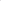 Arvo MalingVolikogu esimees